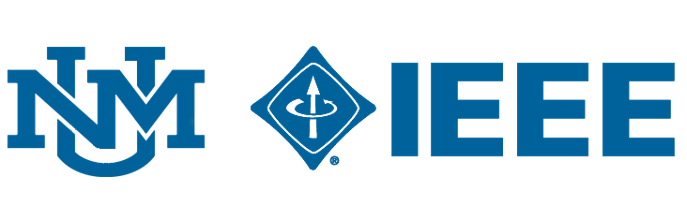 Additional informationWebsite: http://ieee.unm.edu/
Email: ieee@unm.eduFind opportunities and connect with the officers and student community on our Discord:
https://discord.gg/EKxRG33KpRIEEE General Meeting IEEE General Meeting IEEE General Meeting Location:ECE 118Date:01/24/2023Time:6:30 – 7:30 PM MSTFacilitator:Gabriel GuruléWelcome Back!Officer OverviewOfficer elections are later this semester! We will be briefly discussing general responsibilities for each position and taking any questions for those who are interested in running or learning more.Officer elections are later this semester! We will be briefly discussing general responsibilities for each position and taking any questions for those who are interested in running or learning more.Upcoming eventsFeb 7th – Redwire (Tentatively) Feb 14th – Come join us in the ECE atrium on Valentines for our annual Circuit Hearts event. We will have a table set up in the atrium throughout the day with materials to make circuit hearts! March 20th – Liquid Systems WorkshopFeb 7th – Redwire (Tentatively) Feb 14th – Come join us in the ECE atrium on Valentines for our annual Circuit Hearts event. We will have a table set up in the atrium throughout the day with materials to make circuit hearts! March 20th – Liquid Systems Workshop